РОЖИЩЕНСЬКА МІСЬКА РАДАЛУЦЬКОГО РАЙОНУ ВОЛИНСЬКОЇ ОБЛАСТІвосьмого скликанняРІШЕННЯ    червня 2024 року                                                                                    № 45/Про припинення права користуванняземельною ділянкою та розірваннядоговору оренди землі гр. Бондарчук І.Г.в м. Рожище, вул. МазепиРозглянувши клопотання гр. Бондарчук І.Г., керуючись пунктом 34 частини 1 статті 26 Закону України «Про місцеве самоврядування в Україні»,  статтями 31, 32 Закону України «Про оренду землі», статтями 12, 93, 141 Земельного Кодексу України, враховуючи рекомендації постійної комісії з питань депутатської діяльності та етики, дотримання прав людини, законності та правопорядку, земельних відносин, екології, природокористування, охорони пам’яток та історичного середовища, міська радаВИРІШИЛА:1. Припинити право користування земельною ділянкою,  яка розташована в м. Рожище, вул. Мазепи, кадастровий номер: 0724510100:09:024:0122, категорія земель – землі сільськогосподарського призначення, код виду цільового призначення – 01.07 для городництва, площею 0,1218га, переданої в оренду гр. Бондарчук Ірині Георгіївні  (право оренди зареєстроване в Державному реєстрі речових прав на нерухоме майно 12.09.2023 року).2. Розірвати за взаємною згодою двох сторін договір оренди землі укладений 05.02.2013 року між Рожищенською міською радою та гр. Бондарчук Іриною Георгіївною   щодо земельної ділянки,  яка розташована в м. Рожище, вул. Мазепи, кадастровий номер: 0724510100:09:024:0122, категорія земель – землі сільськогосподарського призначення, код виду цільового призначення – 01.07 для городництва, площею 0,1218га.3. Зобов’язати гр. Бондарчук І.Г. сплатити орендну плату в повному обсязі та укласти додаткову угоду з Рожищенською міською радою про дострокове розірвання договору оренди землі.4. Загальному відділу Рожищенської міської ради (Мар’яна Демчук) оприлюднити це рішення на офіційному вебсайті Рожищенської міської ради.5. Контроль за виконанням даного рішення покласти на постійну комісію з питань депутатської діяльності та етики, дотримання прав людини, законності та правопорядку, земельних відносин, екології, природокористування, охорони пам’яток та історичного середовища Рожищенської міської ради.Міський голова                       	            	Вячеслав ПОЛІЩУКОлег Данилюк   215 41Алла Солодуха 215 41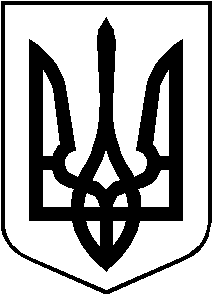 